ЕВИДЕНЦИЈА О ИЗВОЂЕЊУ НАСТАВЕОКТОБАР 2022. ГОДИНЕСПИСАК СТУДЕНАТАВ1, В2, В3, ..., Прве вјежбе, Друге вјежбе, Треће вјежбе, ...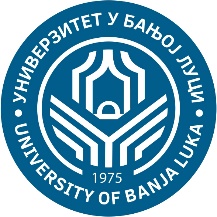               УНИВЕРЗИТЕТ У БАЊОЈ ЛУЦИ           Факултет безбједносних наука           Катедра безбједносне науке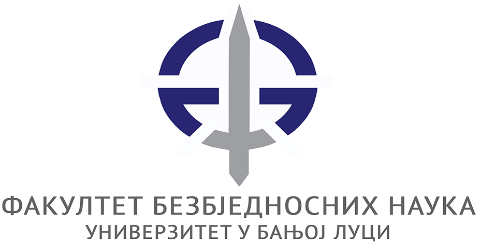 ПредметШифраСтудијски програмЦиклус студијаГодина студијаСеместарОблик наставеГрупаОснове безбједносних наукаОБК20ОБНБезбједност и криминалистикаIIIВјежбеГ3Редни бројБрој индексаПрезимеИмеВ1В2В3В4В51.2244/22БудићМаријана2.2245/22РатковићДајана3.2246/22ЏидаРадован4.2247/22ДобранићАндреа5.2248/22УљаревићТеодора6.2249/22ФутићЗлатана7.2250/22КобасСоња8.2251/22НоваковићМаја9.2252/22ПролеДраженко10.2253/22ПећанацВасилија11.2254/22МилојчићНаташа12.2255/22ЋурковићАња13.2256/22МишановићАндреа14.2257/22РадановићАнђела15.2258/22КокотИвана16.2259/22ДмитровићДарка17.2260/22БубњевићМилица182261/22МилинковићСлободанка19.2262/22КовачевићАнђела20.2263/22ТешановићМилош21.2264/22СавићИрис22.2265/22ИгњићМаја23.2266/22КизаДраженко24.2267/22КисинДавид25.2268/22КострешевићЈелена26.2309/22КевићДавид27.2310/22ЧовичковићДраган28.2311/22КнежевићНаташа29.2312/22ОпачићОгњен30.2313/22РадовановићТамара31.2328/22КезуновићЈована32.2329/22ВујасиновићМаша33.2330/22ГојковићСтефан34.2331/22ЈунгићМарко35.2332/22НоваковићНиколаУчионицаУчионицаУчионицаУчионицаУчионица 130ДатумДатумДатумДатум11.10.2022.Уторак ВријемеВријемеВријемеВријеме13:15  15:00Одржано часоваОдржано часоваОдржано часоваОдржано часова2СарадникСарадникСарадникСарадникАсс. Душко БашкалоПотпис сарадникаПотпис сарадникаПотпис сарадникаПотпис сарадника